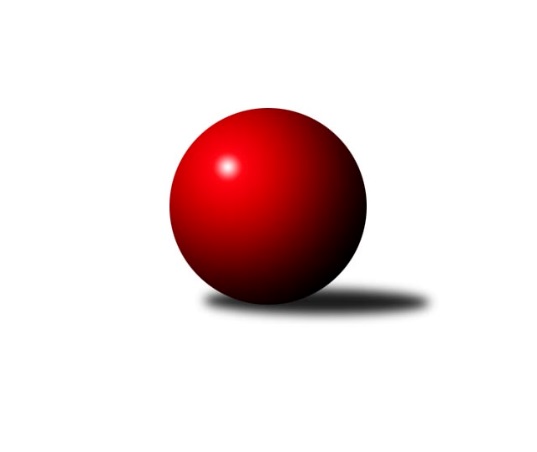 Č.2Ročník 2010/2011	7.5.2024 Krajský přebor OL  2010/2011Statistika 2. kolaTabulka družstev:		družstvo	záp	výh	rem	proh	skore	sety	průměr	body	plné	dorážka	chyby	1.	TJ Tatran Litovel	2	2	0	0	24 : 8 	(14.5 : 9.5)	2511	4	1751	761	41.5	2.	TJ Kovohutě Břidličná ˝B˝	2	2	0	0	21 : 11 	(13.5 : 10.5)	2404	4	1641	763	28	3.	KKŽ Šternberk ˝A˝	2	1	0	1	21 : 11 	(15.5 : 8.5)	2517	2	1701	816	36	4.	TJ Pozemstav Prostějov	1	1	0	0	12 : 4 	(6.5 : 5.5)	2457	2	1717	740	53	5.	SK Olomouc Sigma MŽ	2	1	0	1	18 : 14 	(13.0 : 11.0)	2556	2	1756	801	35.5	6.	KK Zábřeh  ˝C˝	2	1	0	1	17 : 15 	(11.0 : 13.0)	2460	2	1721	739	33.5	7.	KK Šumperk ˝C˝	2	1	0	1	16 : 16 	(12.0 : 12.0)	2535	2	1729	806	33	8.	TJ Sokol Mohelnice	2	1	0	1	16 : 16 	(11.5 : 12.5)	2528	2	1740	788	44	9.	SKK Jeseník ˝B˝	2	1	0	1	14 : 18 	(10.0 : 14.0)	2452	2	1714	738	43	10.	TJ Kovohutě Břidličná ˝A˝	2	1	0	1	10 : 22 	(7.5 : 16.5)	2314	2	1633	682	47.5	11.	Spartak Přerov ˝C˝	1	0	0	1	6 : 10 	(7.0 : 5.0)	2398	0	1693	705	46	12.	TJ Horní Benešov ˝E˝	2	0	0	2	9 : 23 	(11.0 : 13.0)	2408	0	1679	729	35.5	13.	KK PEPINO Bruntál	2	0	0	2	8 : 24 	(11.0 : 13.0)	2301	0	1655	646	53.5Tabulka doma:		družstvo	záp	výh	rem	proh	skore	sety	průměr	body	maximum	minimum	1.	TJ Kovohutě Břidličná ˝B˝	2	2	0	0	21 : 11 	(13.5 : 10.5)	2404	4	2418	2390	2.	KKŽ Šternberk ˝A˝	1	1	0	0	16 : 0 	(10.5 : 1.5)	2649	2	2649	2649	3.	SK Olomouc Sigma MŽ	1	1	0	0	14 : 2 	(7.0 : 5.0)	2512	2	2512	2512	4.	TJ Sokol Mohelnice	1	1	0	0	12 : 4 	(6.0 : 6.0)	2633	2	2633	2633	5.	TJ Tatran Litovel	1	1	0	0	12 : 4 	(7.0 : 5.0)	2545	2	2545	2545	6.	KK Šumperk ˝C˝	1	1	0	0	12 : 4 	(7.0 : 5.0)	2530	2	2530	2530	7.	TJ Pozemstav Prostějov	1	1	0	0	12 : 4 	(6.5 : 5.5)	2457	2	2457	2457	8.	KK Zábřeh  ˝C˝	1	1	0	0	11 : 5 	(5.5 : 6.5)	2522	2	2522	2522	9.	SKK Jeseník ˝B˝	1	1	0	0	10 : 6 	(5.0 : 7.0)	2419	2	2419	2419	10.	Spartak Přerov ˝C˝	0	0	0	0	0 : 0 	(0.0 : 0.0)	0	0	0	0	11.	TJ Kovohutě Břidličná ˝A˝	0	0	0	0	0 : 0 	(0.0 : 0.0)	0	0	0	0	12.	KK PEPINO Bruntál	1	0	0	1	6 : 10 	(6.0 : 6.0)	2253	0	2253	2253	13.	TJ Horní Benešov ˝E˝	1	0	0	1	4 : 12 	(4.5 : 7.5)	2351	0	2351	2351Tabulka venku:		družstvo	záp	výh	rem	proh	skore	sety	průměr	body	maximum	minimum	1.	TJ Tatran Litovel	1	1	0	0	12 : 4 	(7.5 : 4.5)	2477	2	2477	2477	2.	TJ Kovohutě Břidličná ˝A˝	2	1	0	1	10 : 22 	(7.5 : 16.5)	2314	2	2365	2263	3.	TJ Kovohutě Břidličná ˝B˝	0	0	0	0	0 : 0 	(0.0 : 0.0)	0	0	0	0	4.	TJ Pozemstav Prostějov	0	0	0	0	0 : 0 	(0.0 : 0.0)	0	0	0	0	5.	Spartak Přerov ˝C˝	1	0	0	1	6 : 10 	(7.0 : 5.0)	2398	0	2398	2398	6.	KK Zábřeh  ˝C˝	1	0	0	1	6 : 10 	(5.5 : 6.5)	2397	0	2397	2397	7.	TJ Horní Benešov ˝E˝	1	0	0	1	5 : 11 	(6.5 : 5.5)	2464	0	2464	2464	8.	KKŽ Šternberk ˝A˝	1	0	0	1	5 : 11 	(5.0 : 7.0)	2384	0	2384	2384	9.	SK Olomouc Sigma MŽ	1	0	0	1	4 : 12 	(6.0 : 6.0)	2600	0	2600	2600	10.	KK Šumperk ˝C˝	1	0	0	1	4 : 12 	(5.0 : 7.0)	2539	0	2539	2539	11.	SKK Jeseník ˝B˝	1	0	0	1	4 : 12 	(5.0 : 7.0)	2484	0	2484	2484	12.	TJ Sokol Mohelnice	1	0	0	1	4 : 12 	(5.5 : 6.5)	2422	0	2422	2422	13.	KK PEPINO Bruntál	1	0	0	1	2 : 14 	(5.0 : 7.0)	2349	0	2349	2349Tabulka podzimní části:		družstvo	záp	výh	rem	proh	skore	sety	průměr	body	doma	venku	1.	TJ Tatran Litovel	2	2	0	0	24 : 8 	(14.5 : 9.5)	2511	4 	1 	0 	0 	1 	0 	0	2.	TJ Kovohutě Břidličná ˝B˝	2	2	0	0	21 : 11 	(13.5 : 10.5)	2404	4 	2 	0 	0 	0 	0 	0	3.	KKŽ Šternberk ˝A˝	2	1	0	1	21 : 11 	(15.5 : 8.5)	2517	2 	1 	0 	0 	0 	0 	1	4.	TJ Pozemstav Prostějov	1	1	0	0	12 : 4 	(6.5 : 5.5)	2457	2 	1 	0 	0 	0 	0 	0	5.	SK Olomouc Sigma MŽ	2	1	0	1	18 : 14 	(13.0 : 11.0)	2556	2 	1 	0 	0 	0 	0 	1	6.	KK Zábřeh  ˝C˝	2	1	0	1	17 : 15 	(11.0 : 13.0)	2460	2 	1 	0 	0 	0 	0 	1	7.	KK Šumperk ˝C˝	2	1	0	1	16 : 16 	(12.0 : 12.0)	2535	2 	1 	0 	0 	0 	0 	1	8.	TJ Sokol Mohelnice	2	1	0	1	16 : 16 	(11.5 : 12.5)	2528	2 	1 	0 	0 	0 	0 	1	9.	SKK Jeseník ˝B˝	2	1	0	1	14 : 18 	(10.0 : 14.0)	2452	2 	1 	0 	0 	0 	0 	1	10.	TJ Kovohutě Břidličná ˝A˝	2	1	0	1	10 : 22 	(7.5 : 16.5)	2314	2 	0 	0 	0 	1 	0 	1	11.	Spartak Přerov ˝C˝	1	0	0	1	6 : 10 	(7.0 : 5.0)	2398	0 	0 	0 	0 	0 	0 	1	12.	TJ Horní Benešov ˝E˝	2	0	0	2	9 : 23 	(11.0 : 13.0)	2408	0 	0 	0 	1 	0 	0 	1	13.	KK PEPINO Bruntál	2	0	0	2	8 : 24 	(11.0 : 13.0)	2301	0 	0 	0 	1 	0 	0 	1Tabulka jarní části:		družstvo	záp	výh	rem	proh	skore	sety	průměr	body	doma	venku	1.	KK Šumperk ˝C˝	0	0	0	0	0 : 0 	(0.0 : 0.0)	0	0 	0 	0 	0 	0 	0 	0 	2.	KKŽ Šternberk ˝A˝	0	0	0	0	0 : 0 	(0.0 : 0.0)	0	0 	0 	0 	0 	0 	0 	0 	3.	SKK Jeseník ˝B˝	0	0	0	0	0 : 0 	(0.0 : 0.0)	0	0 	0 	0 	0 	0 	0 	0 	4.	KK Zábřeh  ˝C˝	0	0	0	0	0 : 0 	(0.0 : 0.0)	0	0 	0 	0 	0 	0 	0 	0 	5.	KK PEPINO Bruntál	0	0	0	0	0 : 0 	(0.0 : 0.0)	0	0 	0 	0 	0 	0 	0 	0 	6.	TJ Kovohutě Břidličná ˝A˝	0	0	0	0	0 : 0 	(0.0 : 0.0)	0	0 	0 	0 	0 	0 	0 	0 	7.	TJ Kovohutě Břidličná ˝B˝	0	0	0	0	0 : 0 	(0.0 : 0.0)	0	0 	0 	0 	0 	0 	0 	0 	8.	TJ Pozemstav Prostějov	0	0	0	0	0 : 0 	(0.0 : 0.0)	0	0 	0 	0 	0 	0 	0 	0 	9.	TJ Tatran Litovel	0	0	0	0	0 : 0 	(0.0 : 0.0)	0	0 	0 	0 	0 	0 	0 	0 	10.	TJ Sokol Mohelnice	0	0	0	0	0 : 0 	(0.0 : 0.0)	0	0 	0 	0 	0 	0 	0 	0 	11.	SK Olomouc Sigma MŽ	0	0	0	0	0 : 0 	(0.0 : 0.0)	0	0 	0 	0 	0 	0 	0 	0 	12.	TJ Horní Benešov ˝E˝	0	0	0	0	0 : 0 	(0.0 : 0.0)	0	0 	0 	0 	0 	0 	0 	0 	13.	Spartak Přerov ˝C˝	0	0	0	0	0 : 0 	(0.0 : 0.0)	0	0 	0 	0 	0 	0 	0 	0 Zisk bodů pro družstvo:		jméno hráče	družstvo	body	zápasy	v %	dílčí body	sety	v %	1.	Jakub Mokoš 	TJ Tatran Litovel 	4	/	2	(100%)		/		(%)	2.	Jaromír Janošec 	TJ Tatran Litovel 	4	/	2	(100%)		/		(%)	3.	Petr Pick 	KKŽ Šternberk ˝A˝ 	4	/	2	(100%)		/		(%)	4.	Martin Sedlář 	KK Šumperk ˝C˝ 	4	/	2	(100%)		/		(%)	5.	Ondřej Pospíšil 	TJ Sokol Mohelnice 	4	/	2	(100%)		/		(%)	6.	Stanislav Brosinger 	TJ Tatran Litovel 	4	/	2	(100%)		/		(%)	7.	Zdeněk Fiury st. st.	TJ Kovohutě Břidličná ˝B˝ 	4	/	2	(100%)		/		(%)	8.	Karel Kučera 	SKK Jeseník ˝B˝ 	4	/	2	(100%)		/		(%)	9.	František Baslar 	SK Olomouc Sigma MŽ 	4	/	2	(100%)		/		(%)	10.	Břetislav Sobota 	SK Olomouc Sigma MŽ 	4	/	2	(100%)		/		(%)	11.	Emil Pick 	KKŽ Šternberk ˝A˝ 	4	/	2	(100%)		/		(%)	12.	Jiří Srovnal 	KK Zábřeh  ˝C˝ 	4	/	2	(100%)		/		(%)	13.	Jana Martiníková 	TJ Horní Benešov ˝E˝ 	3	/	2	(75%)		/		(%)	14.	Rostislav Petřík 	Spartak Přerov ˝C˝ 	2	/	1	(100%)		/		(%)	15.	Zdeněk Sobota 	TJ Sokol Mohelnice 	2	/	1	(100%)		/		(%)	16.	Jindřich Gavenda 	KKŽ Šternberk ˝A˝ 	2	/	1	(100%)		/		(%)	17.	Eva Růžičková 	TJ Pozemstav Prostějov 	2	/	1	(100%)		/		(%)	18.	Jana Fousková 	SKK Jeseník ˝B˝ 	2	/	1	(100%)		/		(%)	19.	Rostislav  Cundrla 	SKK Jeseník ˝B˝ 	2	/	1	(100%)		/		(%)	20.	Jaroslav Pěcha 	Spartak Přerov ˝C˝ 	2	/	1	(100%)		/		(%)	21.	Zdeněk Vojáček 	KKŽ Šternberk ˝A˝ 	2	/	1	(100%)		/		(%)	22.	Martin Zaoral 	TJ Pozemstav Prostějov 	2	/	1	(100%)		/		(%)	23.	Michal Symerský 	Spartak Přerov ˝C˝ 	2	/	1	(100%)		/		(%)	24.	Jiří Vrba 	SKK Jeseník ˝B˝ 	2	/	1	(100%)		/		(%)	25.	Miroslav Talášek 	TJ Tatran Litovel 	2	/	1	(100%)		/		(%)	26.	Václav Kovařík 	TJ Pozemstav Prostějov 	2	/	1	(100%)		/		(%)	27.	Jiří Koutný 	TJ Pozemstav Prostějov 	2	/	1	(100%)		/		(%)	28.	Miroslav Hyc 	SK Olomouc Sigma MŽ 	2	/	2	(50%)		/		(%)	29.	Martin Kaduk 	KK PEPINO Bruntál 	2	/	2	(50%)		/		(%)	30.	Petr Otáhal 	TJ Kovohutě Břidličná ˝B˝ 	2	/	2	(50%)		/		(%)	31.	Alexandr Rájoš 	KK Šumperk ˝C˝ 	2	/	2	(50%)		/		(%)	32.	František Ocelák 	KK PEPINO Bruntál 	2	/	2	(50%)		/		(%)	33.	Jan Kriwenky 	TJ Horní Benešov ˝E˝ 	2	/	2	(50%)		/		(%)	34.	Zdeněk Chmela st. st.	TJ Kovohutě Břidličná ˝B˝ 	2	/	2	(50%)		/		(%)	35.	Václav Kupka 	KK Zábřeh  ˝C˝ 	2	/	2	(50%)		/		(%)	36.	Leoš Řepka 	TJ Kovohutě Břidličná ˝A˝ 	2	/	2	(50%)		/		(%)	37.	Tomáš Janalík 	KK PEPINO Bruntál 	2	/	2	(50%)		/		(%)	38.	Jaroslav Jílek 	TJ Sokol Mohelnice 	2	/	2	(50%)		/		(%)	39.	Petr Malíšek 	SK Olomouc Sigma MŽ 	2	/	2	(50%)		/		(%)	40.	Jiří Malíšek 	SK Olomouc Sigma MŽ 	2	/	2	(50%)		/		(%)	41.	Jan Doseděl 	TJ Kovohutě Břidličná ˝A˝ 	2	/	2	(50%)		/		(%)	42.	Jaromír Rabenseifner 	KK Šumperk ˝C˝ 	2	/	2	(50%)		/		(%)	43.	Zdeněk Chmela ml.	TJ Kovohutě Břidličná ˝B˝ 	2	/	2	(50%)		/		(%)	44.	Josef Sitta st. 	KK Zábřeh  ˝C˝ 	2	/	2	(50%)		/		(%)	45.	Luděk Zeman 	TJ Horní Benešov ˝E˝ 	2	/	2	(50%)		/		(%)	46.	Pavel  Ďuriš ml. 	KKŽ Šternberk ˝A˝ 	2	/	2	(50%)		/		(%)	47.	Jaroslav Ďulík 	TJ Tatran Litovel 	2	/	2	(50%)		/		(%)	48.	Václav Šubert 	KKŽ Šternberk ˝A˝ 	2	/	2	(50%)		/		(%)	49.	Miroslav Mrkos 	KK Šumperk ˝C˝ 	2	/	2	(50%)		/		(%)	50.	Věra Urbášková 	KK Zábřeh  ˝C˝ 	2	/	2	(50%)		/		(%)	51.	Marek Ollinger 	KK Zábřeh  ˝C˝ 	2	/	2	(50%)		/		(%)	52.	Lukáš Janalík 	KK PEPINO Bruntál 	2	/	2	(50%)		/		(%)	53.	Čestmír Řepka 	TJ Kovohutě Břidličná ˝A˝ 	2	/	2	(50%)		/		(%)	54.	Jaromír Martiník 	TJ Horní Benešov ˝E˝ 	2	/	2	(50%)		/		(%)	55.	Dagmar Jílková 	TJ Sokol Mohelnice 	2	/	2	(50%)		/		(%)	56.	Zdeněk Hrabánek 	KK Šumperk ˝C˝ 	2	/	2	(50%)		/		(%)	57.	Iveta Krejčová 	TJ Sokol Mohelnice 	2	/	2	(50%)		/		(%)	58.	Josef Veselý 	TJ Kovohutě Břidličná ˝B˝ 	2	/	2	(50%)		/		(%)	59.	Pavel Smejkal 	KKŽ Šternberk ˝A˝ 	1	/	1	(50%)		/		(%)	60.	Vladimír Štrbík 	TJ Kovohutě Břidličná ˝B˝ 	1	/	1	(50%)		/		(%)	61.	Jan Kolář 	KK Zábřeh  ˝C˝ 	1	/	2	(25%)		/		(%)	62.	Martin Zavacký 	SKK Jeseník ˝B˝ 	0	/	1	(0%)		/		(%)	63.	Kamil Kovařík 	TJ Horní Benešov ˝E˝ 	0	/	1	(0%)		/		(%)	64.	Jan Stískal 	TJ Pozemstav Prostějov 	0	/	1	(0%)		/		(%)	65.	Jiří Kohoutek 	Spartak Přerov ˝C˝ 	0	/	1	(0%)		/		(%)	66.	Jaroslav Krejčí 	Spartak Přerov ˝C˝ 	0	/	1	(0%)		/		(%)	67.	Renata Semlerová 	TJ Sokol Mohelnice 	0	/	1	(0%)		/		(%)	68.	Pavel Hrnčíř 	TJ Horní Benešov ˝E˝ 	0	/	1	(0%)		/		(%)	69.	Zdeněk Fiury ml. ml.	TJ Kovohutě Břidličná ˝B˝ 	0	/	1	(0%)		/		(%)	70.	Anna Dosedělová 	TJ Kovohutě Břidličná ˝A˝ 	0	/	1	(0%)		/		(%)	71.	Miroslav Adámek 	TJ Pozemstav Prostějov 	0	/	1	(0%)		/		(%)	72.	Miroslav Sigmund 	TJ Tatran Litovel 	0	/	1	(0%)		/		(%)	73.	Jaroslav Vidim 	TJ Tatran Litovel 	0	/	1	(0%)		/		(%)	74.	Ivo Mrhal st.	TJ Kovohutě Břidličná ˝A˝ 	0	/	1	(0%)		/		(%)	75.	Jiří Procházka 	TJ Kovohutě Břidličná ˝A˝ 	0	/	1	(0%)		/		(%)	76.	Jiří Pospíšil 	KKŽ Šternberk ˝A˝ 	0	/	1	(0%)		/		(%)	77.	Tomáš Fiury 	TJ Kovohutě Břidličná ˝A˝ 	0	/	1	(0%)		/		(%)	78.	Josef Novotný 	KK PEPINO Bruntál 	0	/	2	(0%)		/		(%)	79.	Jiří Večeřa 	TJ Kovohutě Břidličná ˝A˝ 	0	/	2	(0%)		/		(%)	80.	Zdeněk Šebesta 	TJ Sokol Mohelnice 	0	/	2	(0%)		/		(%)	81.	Zdeňka Habartová 	TJ Horní Benešov ˝E˝ 	0	/	2	(0%)		/		(%)	82.	Petr  Šulák ml. 	SKK Jeseník ˝B˝ 	0	/	2	(0%)		/		(%)	83.	Pavel Dvořák 	KK PEPINO Bruntál 	0	/	2	(0%)		/		(%)	84.	Pavel Jüngling 	SK Olomouc Sigma MŽ 	0	/	2	(0%)		/		(%)	85.	Jaromíra Smejkalová 	SKK Jeseník ˝B˝ 	0	/	2	(0%)		/		(%)	86.	Eva Křápková 	SKK Jeseník ˝B˝ 	0	/	2	(0%)		/		(%)	87.	Jaromír Vondra 	KK Šumperk ˝C˝ 	0	/	2	(0%)		/		(%)Průměry na kuželnách:		kuželna	průměr	plné	dorážka	chyby	výkon na hráče	1.	TJ MEZ Mohelnice, 1-2	2616	1816	800	38.0	(436.1)	2.	TJ Tatran Litovel, 1-2	2542	1763	778	36.5	(423.7)	3.	KKŽ Šternberk, 1-2	2507	1697	809	32.5	(417.8)	4.	KK Šumperk, 1-4	2507	1726	781	39.5	(417.8)	5.	KK Zábřeh, 1-4	2493	1725	768	35.5	(415.5)	6.	TJ  Prostějov, 1-4	2439	1701	738	51.5	(406.6)	7.	SK Sigma MŽ Olomouc, 1-2	2430	1682	748	46.5	(405.1)	8.	 Horní Benešov, 1-4	2414	1682	732	40.0	(402.3)	9.	SKK Jeseník, 1-4	2408	1688	720	42.0	(401.4)	10.	TJ Kovohutě Břidličná, 1-2	2397	1668	728	34.5	(399.5)	11.	KK Pepino Bruntál, 1-2	2258	1603	654	49.5	(376.3)Nejlepší výkony na kuželnách:TJ MEZ Mohelnice, 1-2TJ Sokol Mohelnice	2633	1. kolo	Ondřej Pospíšil 	TJ Sokol Mohelnice	469	1. koloSK Olomouc Sigma MŽ	2600	1. kolo	Miroslav Hyc 	SK Olomouc Sigma MŽ	457	1. kolo		. kolo	Zdeněk Sobota 	TJ Sokol Mohelnice	456	1. kolo		. kolo	František Baslar 	SK Olomouc Sigma MŽ	455	1. kolo		. kolo	Břetislav Sobota 	SK Olomouc Sigma MŽ	455	1. kolo		. kolo	Dagmar Jílková 	TJ Sokol Mohelnice	436	1. kolo		. kolo	Jaroslav Jílek 	TJ Sokol Mohelnice	433	1. kolo		. kolo	Iveta Krejčová 	TJ Sokol Mohelnice	431	1. kolo		. kolo	Petr Malíšek 	SK Olomouc Sigma MŽ	419	1. kolo		. kolo	Jiří Malíšek 	SK Olomouc Sigma MŽ	417	1. koloTJ Tatran Litovel, 1-2TJ Tatran Litovel	2545	1. kolo	Jakub Mokoš 	TJ Tatran Litovel	470	1. koloKK Šumperk ˝C˝	2539	1. kolo	Martin Sedlář 	KK Šumperk ˝C˝	457	1. kolo		. kolo	Jaroslav Ďulík 	TJ Tatran Litovel	434	1. kolo		. kolo	Jaromír Janošec 	TJ Tatran Litovel	432	1. kolo		. kolo	Miroslav Mrkos 	KK Šumperk ˝C˝	428	1. kolo		. kolo	Jaromír Vondra 	KK Šumperk ˝C˝	423	1. kolo		. kolo	Zdeněk Hrabánek 	KK Šumperk ˝C˝	417	1. kolo		. kolo	Jaromír Rabenseifner 	KK Šumperk ˝C˝	412	1. kolo		. kolo	Stanislav Brosinger 	TJ Tatran Litovel	406	1. kolo		. kolo	Miroslav Sigmund 	TJ Tatran Litovel	404	1. koloKKŽ Šternberk, 1-2KKŽ Šternberk ˝A˝	2649	2. kolo	Jindřich Gavenda 	KKŽ Šternberk ˝A˝	480	2. koloTJ Kovohutě Břidličná ˝A˝	2365	2. kolo	Pavel  Ďuriš ml. 	KKŽ Šternberk ˝A˝	454	2. kolo		. kolo	Zdeněk Vojáček 	KKŽ Šternberk ˝A˝	442	2. kolo		. kolo	Petr Pick 	KKŽ Šternberk ˝A˝	436	2. kolo		. kolo	Václav Šubert 	KKŽ Šternberk ˝A˝	426	2. kolo		. kolo	Jiří Večeřa 	TJ Kovohutě Břidličná ˝A˝	416	2. kolo		. kolo	Čestmír Řepka 	TJ Kovohutě Břidličná ˝A˝	413	2. kolo		. kolo	Emil Pick 	KKŽ Šternberk ˝A˝	411	2. kolo		. kolo	Leoš Řepka 	TJ Kovohutě Břidličná ˝A˝	409	2. kolo		. kolo	Jiří Procházka 	TJ Kovohutě Břidličná ˝A˝	403	2. koloKK Šumperk, 1-4KK Šumperk ˝C˝	2530	2. kolo	Rostislav  Cundrla 	SKK Jeseník ˝B˝	484	2. koloSKK Jeseník ˝B˝	2484	2. kolo	Martin Sedlář 	KK Šumperk ˝C˝	441	2. kolo		. kolo	Karel Kučera 	SKK Jeseník ˝B˝	440	2. kolo		. kolo	Jaromír Vondra 	KK Šumperk ˝C˝	429	2. kolo		. kolo	Alexandr Rájoš 	KK Šumperk ˝C˝	429	2. kolo		. kolo	Miroslav Mrkos 	KK Šumperk ˝C˝	415	2. kolo		. kolo	Jaromír Rabenseifner 	KK Šumperk ˝C˝	413	2. kolo		. kolo	Petr  Šulák ml. 	SKK Jeseník ˝B˝	403	2. kolo		. kolo	Zdeněk Hrabánek 	KK Šumperk ˝C˝	403	2. kolo		. kolo	Jaromíra Smejkalová 	SKK Jeseník ˝B˝	392	2. koloKK Zábřeh, 1-4KK Zábřeh  ˝C˝	2522	1. kolo	Marek Ollinger 	KK Zábřeh  ˝C˝	461	1. koloTJ Horní Benešov ˝E˝	2464	1. kolo	Luděk Zeman 	TJ Horní Benešov ˝E˝	432	1. kolo		. kolo	Jiří Srovnal 	KK Zábřeh  ˝C˝	431	1. kolo		. kolo	Jan Kriwenky 	TJ Horní Benešov ˝E˝	420	1. kolo		. kolo	Věra Urbášková 	KK Zábřeh  ˝C˝	417	1. kolo		. kolo	Jana Martiníková 	TJ Horní Benešov ˝E˝	412	1. kolo		. kolo	Josef Sitta st. 	KK Zábřeh  ˝C˝	412	1. kolo		. kolo	Jan Kolář 	KK Zábřeh  ˝C˝	412	1. kolo		. kolo	Zdeňka Habartová 	TJ Horní Benešov ˝E˝	409	1. kolo		. kolo	Pavel Hrnčíř 	TJ Horní Benešov ˝E˝	400	1. koloTJ  Prostějov, 1-4TJ Pozemstav Prostějov	2457	2. kolo	Ondřej Pospíšil 	TJ Sokol Mohelnice	490	2. koloTJ Sokol Mohelnice	2422	2. kolo	Jiří Koutný 	TJ Pozemstav Prostějov	429	2. kolo		. kolo	Miroslav Adámek 	TJ Pozemstav Prostějov	420	2. kolo		. kolo	Václav Kovařík 	TJ Pozemstav Prostějov	418	2. kolo		. kolo	Eva Růžičková 	TJ Pozemstav Prostějov	415	2. kolo		. kolo	Martin Zaoral 	TJ Pozemstav Prostějov	401	2. kolo		. kolo	Zdeněk Šebesta 	TJ Sokol Mohelnice	401	2. kolo		. kolo	Iveta Krejčová 	TJ Sokol Mohelnice	394	2. kolo		. kolo	Dagmar Jílková 	TJ Sokol Mohelnice	393	2. kolo		. kolo	Jaroslav Jílek 	TJ Sokol Mohelnice	392	2. koloSK Sigma MŽ Olomouc, 1-2SK Olomouc Sigma MŽ	2512	2. kolo	Miroslav Hyc 	SK Olomouc Sigma MŽ	462	2. koloKK PEPINO Bruntál	2349	2. kolo	František Baslar 	SK Olomouc Sigma MŽ	427	2. kolo		. kolo	Tomáš Janalík 	KK PEPINO Bruntál	419	2. kolo		. kolo	Břetislav Sobota 	SK Olomouc Sigma MŽ	410	2. kolo		. kolo	Petr Malíšek 	SK Olomouc Sigma MŽ	408	2. kolo		. kolo	Pavel Jüngling 	SK Olomouc Sigma MŽ	406	2. kolo		. kolo	Josef Novotný 	KK PEPINO Bruntál	404	2. kolo		. kolo	Jiří Malíšek 	SK Olomouc Sigma MŽ	399	2. kolo		. kolo	Martin Kaduk 	KK PEPINO Bruntál	388	2. kolo		. kolo	Pavel Dvořák 	KK PEPINO Bruntál	381	2. kolo Horní Benešov, 1-4TJ Tatran Litovel	2477	2. kolo	Jakub Mokoš 	TJ Tatran Litovel	444	2. koloTJ Horní Benešov ˝E˝	2351	2. kolo	Miroslav Talášek 	TJ Tatran Litovel	434	2. kolo		. kolo	Jaromír Janošec 	TJ Tatran Litovel	421	2. kolo		. kolo	Jana Martiníková 	TJ Horní Benešov ˝E˝	418	2. kolo		. kolo	Jan Kriwenky 	TJ Horní Benešov ˝E˝	416	2. kolo		. kolo	Stanislav Brosinger 	TJ Tatran Litovel	413	2. kolo		. kolo	Kamil Kovařík 	TJ Horní Benešov ˝E˝	405	2. kolo		. kolo	Miroslav Sigmund 	TJ Tatran Litovel	404	2. kolo		. kolo	Zdeňka Habartová 	TJ Horní Benešov ˝E˝	398	2. kolo		. kolo	Jaromír Martiník 	TJ Horní Benešov ˝E˝	380	2. koloSKK Jeseník, 1-4SKK Jeseník ˝B˝	2419	1. kolo	Karel Kučera 	SKK Jeseník ˝B˝	441	1. koloSpartak Přerov ˝C˝	2398	1. kolo	Jaroslav Pěcha 	Spartak Přerov ˝C˝	423	1. kolo		. kolo	Rostislav Petřík 	Spartak Přerov ˝C˝	418	1. kolo		. kolo	Jiří Vrba 	SKK Jeseník ˝B˝	410	1. kolo		. kolo	Jana Fousková 	SKK Jeseník ˝B˝	409	1. kolo		. kolo	Jaromíra Smejkalová 	SKK Jeseník ˝B˝	405	1. kolo		. kolo	Jiří Kohoutek 	Spartak Přerov ˝C˝	405	1. kolo		. kolo	Jaroslav Krejčí 	Spartak Přerov ˝C˝	397	1. kolo		. kolo	Michal Symerský 	Spartak Přerov ˝C˝	395	1. kolo		. kolo	Eva Křápková 	SKK Jeseník ˝B˝	385	1. koloTJ Kovohutě Břidličná, 1-2TJ Kovohutě Břidličná ˝B˝	2418	2. kolo	Petr Pick 	KKŽ Šternberk ˝A˝	425	1. koloKK Zábřeh  ˝C˝	2397	2. kolo	Zdeněk Chmela st. st.	TJ Kovohutě Břidličná ˝B˝	424	2. koloTJ Kovohutě Břidličná ˝B˝	2390	1. kolo	Josef Sitta st. 	KK Zábřeh  ˝C˝	420	2. koloKKŽ Šternberk ˝A˝	2384	1. kolo	Josef Veselý 	TJ Kovohutě Břidličná ˝B˝	413	2. kolo		. kolo	Václav Kupka 	KK Zábřeh  ˝C˝	413	2. kolo		. kolo	Zdeněk Chmela ml.	TJ Kovohutě Břidličná ˝B˝	410	1. kolo		. kolo	Zdeněk Fiury st. st.	TJ Kovohutě Břidličná ˝B˝	410	2. kolo		. kolo	Zdeněk Fiury st. st.	TJ Kovohutě Břidličná ˝B˝	409	1. kolo		. kolo	Zdeněk Fiury ml. ml.	TJ Kovohutě Břidličná ˝B˝	403	2. kolo		. kolo	Jan Kolář 	KK Zábřeh  ˝C˝	402	2. koloKK Pepino Bruntál, 1-2TJ Kovohutě Břidličná ˝A˝	2263	1. kolo	Lukáš Janalík 	KK PEPINO Bruntál	407	1. koloKK PEPINO Bruntál	2253	1. kolo	Jiří Večeřa 	TJ Kovohutě Břidličná ˝A˝	405	1. kolo		. kolo	Čestmír Řepka 	TJ Kovohutě Břidličná ˝A˝	391	1. kolo		. kolo	Jan Doseděl 	TJ Kovohutě Břidličná ˝A˝	390	1. kolo		. kolo	František Ocelák 	KK PEPINO Bruntál	390	1. kolo		. kolo	Josef Novotný 	KK PEPINO Bruntál	390	1. kolo		. kolo	Martin Kaduk 	KK PEPINO Bruntál	376	1. kolo		. kolo	Tomáš Fiury 	TJ Kovohutě Břidličná ˝A˝	373	1. kolo		. kolo	Tomáš Janalík 	KK PEPINO Bruntál	369	1. kolo		. kolo	Anna Dosedělová 	TJ Kovohutě Břidličná ˝A˝	355	1. koloČetnost výsledků:	6.0 : 10.0	1x	4.0 : 12.0	1x	16.0 : 0.0	1x	14.0 : 2.0	1x	12.0 : 4.0	4x	11.0 : 5.0	2x	10.0 : 6.0	2x